Regulamin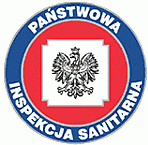  powiatowego konkursu na reklamę niepalenia papierosów oraz nieużywania nowatorskich wyrobów tytoniowychw ramach programu „Bieg po zdrowie”§1POSTANOWIENIA OGÓLNEOrganizatorem powiatowego konkursu na reklamę niepalenia papierosów i nieużywania nowatorskich wyrobów tytoniowych jest Powiatowa Stacja Sanitarno-Epidemiologiczna                       w Policach z siedzibą przy ul. Kresowej 14, 72-010 Police.Konkurs organizowany jest w ramach programu edukacji antynikotynowej pt. „Bieg po zdrowie”.Adresatami konkursu są uczniowie klas IV uczęszczający do szkół podstawowych, które przystąpiły do realizacji programu na terenie powiatu polickiego w roku szkolnym 2022/2023.Czas trwania konkursu – do 16 grudnia 2022 r.Udział w konkursie jest dobrowolny.§2CEL I ZAKRES TEMATYCZNY KONKURSUCelem głównym konkursu jest zwiększenie świadomości i wiedzy dzieci na temat szkodliwości wynikających z palenia papierosów i używania nowatorskich wyrobów tytoniowych zarówno dla palacza, jak i jego najbliższego otoczenia.Cele szczegółowe:zgłębienie problemu nałogu palenia papierosów i używania wyrobów nowatorskich,kształtowanie postaw asertywnych,propagowanie zdrowego stylu życia i mody na niepalenie,zwiększenie świadomości na temat szkodliwości wynikających z tzw. biernego palenia.Uczestnicy i zakres tematyczny konkursu:Konkurs polega na samodzielnym stworzeniu reklamy zachęcającej do niepalenia papierosów i nieużywania nowatorskich wyrobów tytoniowych i skierowany jest do dzieci spełniających kryteria ujęte w §1 ust.3,Tematyka konkursu dotyczy kształtowania postaw prozdrowotnych w kontekście wiedzy na temat szkodliwości tytoniu na organizm.§3ZASADY UCZESTNICTWAWarunki uczestnictwa w konkursie:Przesłanie czytelnie wypełnionego formularza zgłoszeniowego oraz zgody przedstawiciela ustawowego niepełnoletniego uczestnika konkursu na udział w konkursie (załącznik nr 1                i załącznik nr 2),Dostarczenie pracy konkursowej, zgodnej z wymogami określonymi w niniejszym regulaminie.Organizator zastrzega sonie prawo do wyłączenia z udziału w Konkursie prac:Niespełniających kryteriów tematycznych,Przesłanych po wskazanym terminie,Zawierających treści obraźliwe,Niezgodnych z regulaminem,Przesłanych bez załącznika nr 1 i załącznika nr 2.Prace przesłane na konkurs nie będą zwracane autorom.Reklamę należy dostarczyć w terminie do 16 grudnia 2022 r. na adres:Powiatowa Stacja Sanitarno-Epidemiologiczna w Policachul. Kresowa 1472-010 PoliceBądź na adres e-mail:psse.police@sanepid.gov.plKoszty przesyłki ponoszą uczestnicy konkursu.Uczestnicy mają prawo zgłaszać do konkursu jedynie prace, których są autorami. Zgłoszenie prac do konkursu jest jednoznaczne z akceptacją warunków regulaminu oraz wyrażeniem zgody na publikowanie danych osobowych na podstawie art. 6 ust. 1 lit. a) Rozporządzenia Parlamentu Europejskiego i Rady (UE) 2016/679 z dnia 27 kwietnia 2016 r.                   w sprawie ochrony osób fizycznych w związku z przetwarzaniem danych osobowych i w sprawie swobodnego przepływu takich danych. Przedstawiciel ustawowy uczestnika, składając swój podpis na formularzu zgłoszeniowym, zapewnia, że uczestnik posiada autorskie prawa majątkowe do przekazanej pracy konkursowej i wyraża zgodę na ich nieodpłatne publikowanie i rozpowszechnianie.W momencie przekazania pracy konkursowej do Powiatowej Stacji Sanitarno-Epidemiologicznej w Policach, uczestnik przenosi na organizatora autorskie prawa majątkowe na nieodpłatne, bezterminowe i nieograniczone co do terytorium i kanału, wykorzystywanie przez niego prac zgłoszonych do Konkursu. Uczestnik przenosi je na organizatora na zasadzie wyłączności do opracowanego materiału.§ 4KRYTERIA PRAC KONKURSOWYCHZadaniem uczestnika jest stworzenie reklamy, która będzie zachęcać do niepalenia tytoniu                   i nieużywania nowatorskich wyrobów tytoniowych.Format i technika dowolna.Każdy uczestnik nadsyła 1 pracę, która dotychczas nie była nigdzie publikowana.Pracę opisujemy imieniem i nazwiskiem uczestnika, nazwą placówki, do której uczęszcza oraz klasą.Uczestnik musi posiadać pełne prawa autorskie do swojej pracy.Do konkursu dopuszczone będą wyłącznie prace wykonane zgodnie z regulaminem.§ 5SKŁAD KOMISJI KONKURSOWEJKomisję konkursową powołuje organizator konkursu.Liczba członków komisji konkursowej nie może być mniejsza niż 3 osoby.Członkiem komisji konkursowej nie może być osoba, co do której istnieją uzasadnione wątpliwości, co do jej bezstronności.Narada komisji konkursowej odbędzie się do dnia 21 grudnia 2022 r.§6KRYTERIA OCENYKomisja konkursowa ocenia prace na właściwym formularzu, tj. „Protokole z narady komisji konkursowej”.Kryteria oceny:zastosowanie się do wytycznych regulaminu,zgodność z zakresem tematycznym konkursu,pomysłowość i oryginalność,czytelność i estetyka.Decyzja komisji konkursowej jest ostateczna i nie podlega odwołaniu.§ 7POZOSTAŁE USTALENIANiniejszy regulamin jest jedynym dokumentem określającym zasady konkursu.O wyniku konkursu stanowi wyłącznie protokół z narady komisji konkursowej.Organizator zastrzega sobie praco do wykluczenia z konkursu prac sprzecznych z przepisami prawa, zasadami etyki lub z innych względów sprawiających, że nie nadają się one do publicznej prezentacji.W sytuacjach nieobjętych regulaminem rozstrzyga przewodniczący komisji konkursowej.Organizator zastrzega sobie prawo do wprowadzania zmian w regulaminie, o czym uczestnicy każdorazowo zostaną poinformowani. Organizatorzy mają prawo przerwać lub odwołać konkurs bez podania przyczyny. § 8ROZTSRZYGNIĘCIE KONKURSU I NAGRODYRozstrzygnięcie konkursu i ogłoszenie wyników nastąpi poprzez zamieszczenie informacji na stronie internetowej Powiatowej Stacji Sanitarno-Epidemiologicznej w Policach https://www.gov.pl/web/psse-police/aktualnosci2 - najpóźniej do dnia 30 grudnia 2022 r.Nagrody rzeczowe oraz dyplom za uczestnictwo w konkursie przyznane zostaną za zajęcie I, II oraz III miejsca. Dopuszcza się przyznanie wyróżnień.Nagrody dla laureatów będą do odbioru w siedzibie Powiatowej Stacji Sanitarno-Epidemiologicznej w Policach lub zostaną przekazane do placówek przez przedstawiciela Powiatowej Stacji Sanitarno-Epidemiologicznej w Policach.Sponsorem nagród i gadżetów dla laureatów są jednostki samorządu terytorialnego powiatu polickiego.§ 9ZAŁĄCZNIKI DO REGULAMINUFormularz zgłoszeniowy,Zgoda przedstawiciela ustawowego niepełnoletniego uczestnika konkursu na udział w konkursie,Klauzula informacyjna.